SERENAD TURİZM İNŞAAT TAAH.SAN.VE TİC.LTD.ŞTİ İNTERNET SITESI ÇEREZ AYDINLATMA METNI VERİ SORUMLUSUNUN KİMLİĞİ:Serenad Turizm İnşaat Taahhüt Sanayi ve Ticaret Limited Şirketi (kısaca “Şirket” veya “Sandy Beach Hotel” olarak anılacaktır) olarak, ziyaret etmekte bulunduğunuz web sitemiz https://www.sandybeachotel.com/ (“portal” olarak da anılacaktır) üzerindeki sayfaların düzgün işlemesi ve sizlere daha iyi hizmet verilmesi amacıyla çerezler kullanılmaktadır. Okumakta olduğunuz işbu metin ise söz konusu çerezlere dair politikamızdır.Çerez politikamız Sandy Beach Hotel tarafından yürütülen internet sitelerini kapsamakta olup, çerez kullanımına ilişkin açıklamalar içermektedir. Sitemizi kullanmaya devam ederek çerezlerin işbu politikada belirtilen şekilde kullanılmalarını onaylamış bulunmaktasınız. Tarayıcınız vasıtası ile engelleyebileceğiniz çerezlere aşağıda değinilmiştir. Çerezlerin engellenmesi halinde sitemizin doğru şekilde çalışacağını veya online sipariş verilmesi halinde siparişi teslim edebileceğimizi taahhüt etmemekteyiz. Sayfamızı ilk ziyaretinizde çerez politikamıza dair metin otomatik olarak karşınıza çıkmaktadır. Söz konusu uyarıda kabul etme veya sayfadan ayrılma hakkınız olduğundan, siteye erişime devam ederek çerez politikamıza dair açık rızanızı beyan etmiş olmaktasınız.AYDINLATMA METNI HAKKINDASandy Beach Hotel olarak, çevrimiçi mecralarımızı, ziyaretleriniz sırasında sizlerin deneyiminizi geliştirmek için çerezler, pikseller, gifler benzeri bazı teknolojilerden (“çerezler”) faydalanmaktayız. Bu teknolojilerin kullanımı başta 6698 sayılı Kişisel Verilerin Korunması Kanunu (“KVKK”) olmak üzere tabi olduğumuz mevzuata uygun şekilde gerçekleştirilmektedir.İşbu Çerez Aydınlatma metninin amacı, tarafımızca işletilmekte olan https://www.sandybeachotel.com/ internet sitesinin (“Site”) işletilmesi esnasında Site ziyaretçileri (“Veri Sahibi”) tarafından çerezlerin kullanımı ile elde edilebilecek kişisel verilerin işlenmesine ilişkin olarak sizlere bilgi vermektir. İşbu metinde sitemizde hangi amaçlarla hangi tür çerezleri kullandığımızı ve bu çerezleri nasıl kontrol edebileceğinizi tarafınız ile paylaşıyoruz.Serenad Turizm İnşaat Taahhüt Sanayi ve Ticaret Limited Şirketi olarak sitemizde kullandığımız çerezleri kullanmaktan vazgeçebilir, bunların türlerini veya fonksiyonlarını değiştirebilir veya sitemize, web sayfamızın duyduğu ihtiyaçlar doğrultusunda yeni çerezler ekleyebiliriz. Anlaşılacağı üzere iş bu aydınlatma metninin hükümlerini dilediğimiz zaman değiştirme hakkını saklı tutarız. Güncel aydınlatma metni üzerinde gerçekleştirilmiş olan her türlü değişiklik sitede veya herhangi bir kamuya açık mecrada yayınlanmakla birlikte yürürlük kazanacaktır. Kişisel verilerinizin Serenad Turizm İnşaat Taahhüt Sanayi ve Ticaret Limited Şirketi işlenme hakkında daha fazla bilgi için sitemizde yer alan aydınlatma metninindeki Serenad Turizm İnşaat Taahhüt Sanayi ve Ticaret Limited Şirketi Kişisel Verilerin Korunması ve İşlenmesi Politikası’nı okumanızı tavsiye ederiz.KIŞISEL VERI TOPLAMANIN YÖNTEMI VE HUKUKI SEBEBIKişisel verileriniz, internet sitemizi ziyaretiniz esnasında veya uygulamamızı kullanmanız esnasında elektronik ortamda çerezler yoluyla Şirket’imizin meşru menfaatine yönelik hukuki sebebe dayalı olarak toplanmaktadır. Toplanan kişisel verileriniz Kanun’un 5. maddesinde belirtilen kişisel veri işleme şartları ve amaçları doğrultusunda işbu Çerez Aydınlatma Metni’nde belirtilen amaçlarla da işlenebilmektedir.KIŞISEL VERILERIN KIMLERE VE HANGI AMAÇLA AKTARILABILECEĞISerenad Turizm İnşaat Taahhüt Sanayi ve Ticaret Limited Şirketi olarak, Çerez Aydınlatma Metni kapsamındaki kişisel verilerinizi yukarıda belirtilen amaçların gerçekleştirilebilmesi ile sınırlı olarak ve mevzuata uygun şekilde personelimize, tedarikçilerimize, kanunen yetkili kamu kurumlarına ve özel kişilere paylaşabiliriz.ÇEREZ TANIMI: Çerezler, internet sitemiz olan https://www.sandybeachotel.com/ veya başkaca bir internet sitesi ziyaret edildiğinde ziyaretçinin cihazında (örneğin bilgisayar veya cep telefonu) depolanan ve isim-değer formatında data barındırabilen küçük metin dosyalarıdır. Söz konusu dosyalar bunlara erişim sağlayabilen tarayıcı ve sunucular tarafından anlamlandırılabilmekte ve internet sitesine ziyaretin gerçekleştirildiği cihaz ve dolayısıyla ilgili kullanıcı hakkında çeşitli bilgiler elde edilebilmektedir. Günümüzde çerez kullanmayan ve düzgün işleyen bir site neredeyse bulunmamaktadır.ÇEREZLERİN ELDE EDİLMESİNE DAİR: Çerezler, doğrudan tarafınız, üçüncü kişiler tarafından ve gezintiniz sırasında cihazınızda bulunan tarayıcı (Firefox, Chrome, Safari gibi) ile sunucular arasında kurulan iletişim vasıtasıyla gönderilmektedir.HANGI ÇEREZ HANGI AMAÇLARLA KULLANILMAKTADIR?GENEL OLARAKSerenad Turizm İnşaat Taahhüt Sanayi ve Ticaret Limited Şirketi olarak sitemizde çeşitli amaçlarla çerezler kullanmakta olup, bu çerezler vasıtasıyla kişisel verileriniz işlenmektedir. Bu amaçlar aşağıda belirtilmiştir:–Site’nin çalışması için zorunlu temel fonksiyonları gerçekleştirmek. Örneğin, oturum açan/üye hesabı oluşturan üyelerin Site’de farklı sayfaları ziyaret ederken tekrar şifre girmelerine gerek kalmaması. –Site’yi analiz etmek ve Site’nin performansını arttırmak. Örneğin, Site’nin üzerinde çalıştığı başkaca sunucuların entegrasyonu, Site’yi ziyaret edenlerin sayısının tespit edilmesi ve buna göre performans ayarlarının yapılması ya da ziyaretçilerin aradıklarını bulmalarının kolaylaştırılması benzeri faaliyetler.-Site işlevselliği ve kullanım kolaylığı artışı sağlamak.Örneğin site üzerinden sosyal medya platformlarına paylaşım imkanı tanımak.- Serenad Turizm İnşaat Taahhüt Sanayi ve Ticaret Limited Şirketi olarak, aydınlatma metni kapsamındaki kişisel verilerinizi yukarıda belirtilen amaçların gerçekleştirilebilmesi ile sınırlı olarak ve mevzuata uygun şekilde tedarikçilerimize, kanunen yetkili kamu kurumlarına ve özel kişilere paylaşabiliriz. Verilerin aktarıldığı tarafların kişisel verilerinizi dünyanın her yerindeki sunucularında saklayabileceğini ve buna müdahale etme imkanımızın olmadığını belirtiriz.ÇEREZ TÜRLERİKULLANMAKTA OLDUĞUMUZ VEYA KULLANABİLECEĞİMİZ DİĞER ÇEREZ TÜRLERİ:Söz konusu çerez türlerini sitemize eklememiz veya çıkarmamız halinde işbu politikaları makul süre içerisinde güncelleyeceğimizi taahhüt etmekteyiz.İNTERNET SİTEMİZDE KULLANILAN ÇEREZLERİN KATEGORİLERİTEKNİK ÇEREZLER (TECHNİCAL COOKİES):Teknik çerezler ile internet sitesinin çalışması sağlanmakta, internet sitesinin çalışmayan sayfaları ve alanları tespit edilmektedir.OTANTİKASYON ÇEREZLERİ (AUTHENTİCATİON COOKİES):Ziyaretçiler, şifrelerini kullanarak internet sitesine giriş yapmaları durumunda, bu tür çerezler ile ziyaretçinin internet sitesinde ziyaret ettiği her bir sayfada site kullanıcısı olduğu belirlenerek, kullanıcının her sayfada şifresini yeniden girmesi önlenir.KİŞİSELLEŞTİRME ÇEREZLERİ (CUSTOMİZATİON COOKİES):Kullanıcıların tercihlerini farklı internet sitesinin farklı sayfalarını ziyarette de hatırlamak için kullanılan çerezlerdir.ANALİTİK ÇEREZLER (ANALYTİCAL COOKİES): Analitik çerezler ile internet sitesini ziyaret edenlerin sayıları, internet sitesinde görüntülenen sayfaların tespiti, internet sitesi ziyaret saatleri, internet sitesi sayfaları kaydırma hareketleri gibi analitik sonuçların üretimini sağlayan çerezlerdir.REKLAM: Davranışsal ve hedef odaklı reklamların ziyaretçilere gösterilmesi amacıyla kullanılmaktadır. Tarayıcı ayarları aracığıyla kabul etmek ya da reddetmek mümkündür.FACEBOOK: Bu tür çerezler, Facebook üyelerinin (veya üye olmayan kişilerin) pazar analizi ve ürün gelişimi amacıyla izlenmesini sağlar. Çerezin ilk kurulumundan itibaren 2 yıl çalışır. Tarayıcı ayarları aracığıyla kabul etmek ya da reddetmek mümkündür.GOOGLE ANALİTİKLERİ: Bu tür çerezler tüm istatistiksel verilerin toplanmasını bu şekilde internet sitesinin sunumunun ve kullanımının geliştirilmesini sağlar. Google, bu istatistiklere toplumsal istatistikler ve ilgilere ilişkin veriler eklemek suretiyle, kullanıcıları daha iyi anlamamızı sağlar. Sitemiz, Google Analitik çerezleri kullanmaktadır. Söz konusu çerezler ile toplanan veriler, ABD’de bulunan Google sunucularına aktarılmakta ve söz konusu veriler Google’ın veri koruma ilkeleri ile uyumlu olarak muhafaza edilmektedir.ADOBE OMNİTURE: Bu tür çerezler tüm istatistiksel verilerin toplanmasını ve bu şekilde internet sitesinin sunumunun ve kullanımının geliştirilmesini sağlar. Tarayıcı ayarları aracığıyla kabul etmek ya da reddetmek mümkündür.TEKNİK ÇEREZLER OTURUM: Oturum çerezleri oturumun sürekliliğinin sağlanması amacıyla kullanılır. Tarayıcı ayarları aracığıyla kabul etmek ya da reddetmek mümkündür.ÇEREZLERİN KULLANIMI KISITLANMASITarayıcınızın ayarlarını değiştirerek çerezlere ilişkin tercihlerinizi değiştirme imkanına sahipsiniz.ÇEREZLERIN KULLANIMINI NASIL KONTROL EDEBILIRIM?Her zaman tarayıcınızın ayarlarını değiştirerek çerezlere ilişkin tercihlerinizi kişiselleştirme imkanına sahipsiniz.VERI SAHIBI OLARAK SAHIP OLDUĞUNUZ HAKLARINIZ NELERDIR?6698 sayılı Kişisel Verilerin Korunması Kanunu’nun 11. maddesi uyarınca veri sahipleri,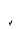 Kişisel veri işlenip işlenmediğini öğrenme,Kişisel verileri işlenmişse buna ilişkin bilgi talep etme,Kişisel verilerin işlenme amacını ve bunların amacına uygun kullanılıp kullanılmadığını öğrenme,Yurt içinde veya yurt dışında kişisel verilerin aktarıldığı üçüncü kişileri bilme,Kişisel verilerin eksik veya yanlış işlenmiş olması hâlinde bunların düzeltilmesini isteme ve bu kapsamda yapılan işlemin kişisel verilerin aktarıldığı üçüncü kişilere bildirilmesini isteme,6698 sayılı Kişisel Verilerin Korunması Kanunu ve ilgili diğer kanun hükümlerine uygun olarak işlenmiş olmasına rağmen, işlenmesini gerektiren sebeplerin ortadan kalkması hâlinde kişisel verilerin silinmesini veya yok edilmesini isteme ve bu kapsamda yapılan işlemin kişisel verilerin aktarıldığı üçüncü kişilere bildirilmesini isteme,İşlenen verilerin münhasıran otomatik sistemler vasıtasıyla analiz edilmesi suretiyle kişinin kendisi aleyhine bir sonucun ortaya çıkmasına itiraz etme,Kişisel verilerin kanuna aykırı olarak işlenmesi sebebiyle zarara uğraması hâlinde zararın giderilmesini talep etme haklarına sahiptir.Söz konusu haklarınıza ilişkin taleplerinizi, https://www.sandybeachotel.com/ adresinde yer Veri Sahibi Başvuru Formu’nda belirtilen yöntemlerle tarafımıza iletmeniz halinde başvurularınız en kısa sürede ve en geç 30 (otuz) gün içerisinde değerlendirilerek sonuçlandırılacaktır. Taleplere ilişkin olarak herhangi bir ücret talep edilmemesi esas olmakla birlikte, Şirket’in KVK Kurulu tarafından belirlenen ücret tarifesi üzerinden ücret talep etme hakkı saklıdır.Veri Sahibi, herhangi bir kişisel verisinin Şirket tarafından kullanılamaması ile sonuçlanacak bir talepte bulunması halinde Site’nin işleyişinden tam olarak faydalanamayabileceğini kabul ile bu kapsamda doğacak her türlü sorumluluğun kendisine ait olacağını beyan eder. Başka cihazlardan sitemize girişte, işlemi hangi gerçek kişinin gerçekleştirdiğini bilme şansımız olmadığı, sitemize giriş yapan herkesin rızası ile giriş yaptığını da tarafınıza işbu metin ile bildirmiş bulunmaktayız. Çerezler vasıtası ile internet sitemizi ziyaret etmeniz sırasında elde edilen kişisel veriler Sandy Beach Hotel tarafından 6698 sayılı Kişisel Verilerin Korunması Kanunu uyarınca kanuna uygun düşen kapsamlarda işlenebilecektir. Kişisel verilerinizin işlenmesine ilişkin detaylı bilgilere https://www.sandybeachotel.com/  üzerinden erişebilirsiniz.Unvan:SERENAD TURİZM İNŞAAT TAAH.SAN.VE TİC.LTD.ŞTİMERSİS Numarası:0762010924600001Adresi:Side Mah. Asteria Sk. No:3 İç Kapi No:2 Manavgat/ANTALYATelefon:0 242 753 67 27Internet Sitesihttps://www.sandybeachotel.com/hakkimizda.phpE-mail:kvkk@sandybeachotel.comÇerez TürüAçıklamaOturum Çerezleriİnternet sitesinden ayrılana dek cihazlarınızda tutulan geçici çerezleri ifade eder.Kalıcı ÇerezlerKalıcı çerezler ise cihazınızın sabit diskinde uzun süreler kalan türde çerezler olup kullanım süreleri birkaç günden birkaç yıla kadar değişiklik gösterebilmektedirZorunlu Çerezlerİnternet sitesinin düzgün bir şekilde çalışabilmesi ve kullanıcıların sitede sunulan hizmetlerden ve gezinme özelliklerinden yararlanmaları için tutulmaları mecburidir.İşlevsel ve Analitik ÇerezlerTercihlerinizi hatırlamak, internet sitesinin etkin şekilde kullanılması, sitenin kullanıcı isteklerine cevap verecek şekilde optimize edilmesi gibi amaçlarla kullanılır ve ziyaretçilerin siteyi nasıl kullandığı hakkında verileri içerir. Niteliği gereği bu türdeki çerezler kişisel bilgilerinizi içerebilir. Yaygın örneği dil tercihleridir.Adobe Analytics http://www.adobe.com/uk/privacy/opt-out.htmlAOL https://help.aol.com/articles/restore-security-settings-and-enable-cookie-settings-on-browserGoogle Adwords https://support.google.com/ads/answer/2662922?hl=enGoogle Analytics https://tools.google.com/dlpage/gaoptoutGoogle Chrome http://www.google.com/support/chrome/bin/answer.py?hl=en&answer=95647Internet Explorer https://support.microsoft.com/en-us/help/17442/windows-internet-explorer-delete-manage-cookiesMozillaFirefox http://support.mozilla.com/en-US/kb/CookiesOpera http://www.opera.com/browser/tutorials/security/privacy/